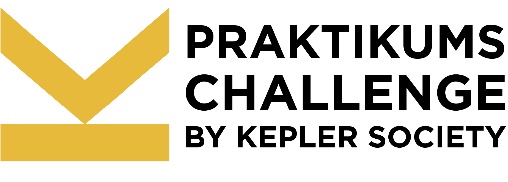 Praktikums-Challenge: FragebogenFragen zur Person1. 	Name: 2. 	Alter: 3. 	E-Mail Adresse: 4. 	Telefonnummer: 5. 	Adresse: 6. 	Wie sieht deine Freizeitgestaltung aus?7. 	Bitte beantworte folgende Fragen zu deinem Studium an der JKU: 7.1. 	Studienrichtung: 7.2. 	Studienschwerpunkte/ Spezialisierungen:7.3. 	Bisher absolvierte Kurse, speziell in den Bereichen Marketing, Finanz- und    Rechnungswesen, Personal, Controlling und Management? Bei wem? Wann? Note? Fragen Berufserfahrung8. 	Hast du bereits berufliche Erfahrungen gesammelt?	 Ja	 Nein9. 	Falls ja, welchen Job/ welche Position hattest du? 	Ferialjobs:	Nebenberuflich:10. 	Hast du bereits Erfahrungen im Bereich Marketing, Finanz- und Rechnungswesen oder anderen wirtschaftlichen Bereichen gesammelt? 	 Ja	 Nein11. 	Falls du Frage 10 mit Ja beantwortet hast, dann erläutere bitte deine bisherigen   Berufserfahrungen im wirtschaftlichen Bereich.Fragen Praktikum12. 	Welche Beweggründe hast du für deine Bewerbung?13. 	Warum solltest gerade du an der Praktikums-Challenge teilnehmen?14. 	Welche Qualifikationen bringst du mit, die dich von den Anderen unterscheiden? 3 Stärken: 	1. 	2. 	3. 15. 	In welchem Bereich möchtest du dein Praktikum absolvieren? Nenne uns deine 3       Präferenzen. (Marketing, Finanz- und Rechnungswesen, Personal, Controlling oder Management) 	1. 	2. 	3. 16. 	Wie lange hättest du Interesse an einem Ferialpraktikum und in welchem Zeitraum? 	 1 Monat: 	 1 - 2 Monate: 	 2 Monate: 17. 	Wie viele Kilometer wärst du bereit zu fahren, um zu deinem Praktikumsplatz zu gelangen?  	Ich akzeptiere folgende 8 SpielregelnFür die Teilnahme an der Praktikums-Challenge ist die Zustimmung aller Punkte Voraussetzung.1. Ich nehme verlässlich am Praktikum teil, wenn ich eine Zuteilung bekomme.2. Ich bewerbe mich nicht selbstständig bei den Firmen, sondern nur über die „Praktikums-Challenge“.3. Ich bin damit einverstanden, dass ich je Firma nur ein Sommerpraktikum absolvieren darf.4. Es besteht – selbst nach erfolgter Zuteilung eines Praktikumsplatzes – kein Rechtsanspruch.5. Am Ende meines Praktikums werde ich einen ungefähr halbseitigen Erfahrungsbericht als Feedback verfassen und an karrierecenter@jku.at senden.6. Ich erkläre mich dazu bereit, ein kurzes Statement über ca. 5 Zeilen bezüglich meines Praktikums zu verfassen, welches dann auf der Marketing XLounge/Kepler Society Seite veröffentlicht wird.7. Ich stimme zu, dass in Medienberichten zur Praktikums-Challenge mein Name mit einem Foto/Video veröffentlicht werden darf.8. Um der Datenschutzverordnung der Europäischen Union voll zu entsprechen und deine Daten für zukünftige Jobs/Positionen berücksichtigen zu können, ist es erforderlich folgende Auswahl zu treffen: Ich bin damit einverstanden, dass meine Daten an die Firmen, strategischen Partner und Jurymitglieder der Praktikums-Challenge weitergegeben werden. Ich möchte auch über zukünftige zu besetzende Positionen der Marketing XLounge, Kepler Society, strategischen Partner und Firmen/Jurymitglieder informiert werden. Daher stimme ich einer langfristigen Speicherung meiner Daten zu. Die Zustimmung gilt bis auf Widerruf.oder Ich bin damit einverstanden, dass meine Daten an die Firmen, strategischen Partner und Jurymitglieder der Praktikums-Challenge weitergegeben werden. Ich möchte, dass meine Daten nach Abschluss dieses Projektes gelöscht werden. Ich werde daher für andere Positionen nicht in Betracht gezogen.Die absolut vertrauliche Behandlung deiner Daten ist für uns selbstverständlich. Deine Daten werden niemals ohne deine Zustimmung an Dritte weitergegeben. Schick uns den ausgefüllten Bewerbungsbogen samt Foto und Lebenslauf an karrierecenter@jku.at.Ort und Datum: 